UPUTA ZA PROIZVOĐAČE JABUKA I MANDARINA KOJI PROVODE POSTUPAK POVLAČENJA S TRŽIŠTA ZA BESPLATNU DISTRIBUCIJUPravni temelj za provedbuUredba (EU) br. 1308/2013 Europskog parlamenta i Vijeća od 17. prosinca 2013. o uspostavljanju zajedničke organizacije tržišta poljoprivrednih proizvoda i stavljanju izvan snage uredbi Vijeća (EEZ) br. 922/72, (EEZ) br. 234/79, (EZ) br. 1037/2001 i (EZ) br. 1234/2007 (SL L 347, 20.12.2013.) Delegirana uredba Komisije (EU) 2017/1165 оd 20. travnja 2017. o utvrđivanju privremenih izvanrednih mjera potpore proizvođačima određenog voća (SL L 170, 1.7.2017.) Delegirana uredba Komisije (EU) 2017/891 оd 13. ožujka 2017. o dopuni Uredbe (EU) br. 1308/2013 Europskog parlamenta i Vijeća u pogledu sektora voća i povrća te prerađevina voća i povrća i o dopuni Uredbe (EU) br. 1306/2013 Europskog parlamenta i Vijeća u pogledu novčanih kazni koje će se primjenjivati u tim sektorima i o izmjeni Provedbene uredbe Komisije (EU) br. 543/2011 (SL L 138, 25.5.2017.) Provedbena uredba Komisije (EU) 2017/892 оd 13. ožujka 2017. o utvrđivanju pravila za primjenu Uredbe (EU) br. 1308/2013 Europskog parlamenta i Vijeća u sektoru voća i povrća te prerađevina voća i povrća (SL L 138, 25.5.2017.) Provedbena uredba Komisije (EU) br. 543/2011 od 7. lipnja 2011. o utvrđivanju detaljnih pravila za primjenu Uredbe Vijeća (EZ) br. 1234/2007 za sektore voća i povrća te prerađevina voća i povrća (SL L 157, 15.6.2011.) Pravilnik o provedbi privremenih izvanrednih mjera potpore proizvođačima jabuka i mandarina za postupak povlačenja s tržišta za besplatnu distribuciju (Narodne novine br. 77/17)Za sva  pojašnjenja odredbi navedenih propisa nadležno je Ministarstvo poljoprivrede, a za pojašnjenja u vezi sa slanjem Obavijesti o povlačenju s tržišta za besplatnu distribuciju, Zahtjeva za kontrolu usklađenosti voća i povrća s tržišnim standardima i izdavanje Certifikata o usklađenosti voća i povrća s tržišnim standardima, Zahtjeva za isplatu potpore, nejasnoća u provedbi administrativne kontrole i kontrole na terenu nadležna je Agenciju za plaćanja u poljoprivredi, ribarstvu i ruralnom razvoju.Potpora za povlačenja s tržišta za besplatnu distribucijuPotpora će se isplatiti proizvođačima jabuka i/ili mandarina za postupak povlačenja s tržišta za besplatnu distribuciju.Proizvođač fizička ili pravna osoba ili skupina fizičkih ili pravnih osoba ima poljoprivredno gospodarstvo na prostornom području Republike Hrvatske proizvodi jabuke i/ili mandarineupisan je u Upisnik poljoprivrednih gospodarstavaupisan je u Upisnik trgovaca voćem i povrćemMaksimalni iznosi potpore Europske unije za postupak povlačenja s tržišta za besplatnu distribuciju*proizvođač	                                            **pravni subjekt koji obavlja uslugu transporta	                        *** pravni subjekt koji obavlja uslugu sortiranja i pakiranja primjer - izračun potpore za 1 kg jabuka0,1698 + 0,0414 (najčešće od 25 km do 200 km) + 0,0085 + 0,1877 = 0,4074 EUR/kg = 3,011 kn/kg*primjer - izračun potpore za 1 kg mandarina0,1950 + 0,1083 (više od 750 km npr. Dubrovnik - Osijek) + 0,0085 + 0,2011 = 0,5129 = 3,791 kn/kg**iznos u kn izračunat je prema Tečajnoj listi Hrvatske narodne banke od 11. kolovoza 2017. Troškovi sortiranja i pakiranja proizvoda povučenih s tržišta za besplatnu distribuciju bit će prihvatljivi za potporu u slučaju da je proizvod stavljen u pakiranja manja od 25 kilograma neto težine.Troškovi transporta proizvoda povučenih s tržišta za besplatnu distribuciju bit će prihvatljivi za potporu temeljem utvrđene udaljenosti od mjesta otpreme od proizvođača do mjesta zaprimanja od primatelja. Udaljenost od mjesta povlačenja do mjesta isporuke proizvoda povučenih s tržišta za besplatnu distribuciju izračunava se prema planeru putovanja Hrvatskog autokluba na stranici http://map.hak.hrUkoliko je kao mjesto zaprimanja proizvoda povučenih s tržišta za besplatnu distribuciju na otpremnici navedeno skladište proizvođača, troškovi transporta ne mogu se zaračunati obzirom da nije bilo transporta proizvoda između mjesta otpreme i mjesta zaprimanja. U otpremnicu, u polju Datum i mjesto zaprimanja, treba upisati datum kada je primatelj zaprimio proizvode i adresu skladišta u kojemu su proizvodi zaprimljeni. Pravo na potporu za proizvod koji je sortiran, pakiran i transportiran do primatelja ostvaruje proizvođač i on podnosi Zahtjev za isplatu potpore Agenciji za plaćanja u poljoprivredi, ribarstvu i ruralnom razvoju.Proizvođači mogu sklopiti ugovor s pravnim subjektom koji će obaviti sortiranje i pakiranje i/ili transport cjelokupnih količina jabuka i mandarina povučenih s tržišta. Iznos potpore za troškove sortiranja, pakiranja i transporta proizvođač je dužan isplatiti onoj strani koja stvarno snosi financijski trošak transporta, sortiranja i pakiranja. Svi drugi postupci i radnje koje poduzima proizvođač u okviru povlačenja proizvoda s tržišta za besplatnu distribuciju moraju biti u skladu s posebnim propisima kojima se uređuje financijsko poslovanje u Republici Hrvatskoj.Prethodna obavijest o postupcima povlačenja s tržištaPostupak povlačenja s tržišta započinje slanjem Obavijesti o povlačenju s tržišta za slobodnu distribuciju pisanom telekomunikacijskom ili elektroničkom obavijesti na e-mail adresu:  intervencije.voce@apprrr.hrAgencija za plaćanja u poljoprivredi, ribarstvu i ruralnom razvoju će po zaprimanju Obavijesti i završenoj administrativnoj kontroli poslati proizvođaču Obavijest o utvrđenoj prihvatljivoj količini proizvoda.Obrasci Obavijesti o povlačenju s tržišta i Zahtjeva za isplatu potpore ne smiju se mijenjati, a svi relevantni podaci trebaju biti ispunjeni. Jedna Obavijest o povlačenju s tržišta odnosi se na jednog proizvođača.Jednom elektroničkom porukom može se poslati samo jedna Obavijest o povlačenju s tržišta  za besplatnu distribuciju. Proizvođači mandarina će dostaviti Agenciji za plaćanja do 1. studenoga 2017. godine, a proizvođači jabuka do 1. prosinca 2017. godine samo jednu Obavijest o povlačenju s tržišta za besplatnu distribuciju.Ukoliko proizvođač mandarina i/ili jabuka dostavi više od jedne obavijesti do navedenih datuma Agencija za plaćanja neće ih razmatrati.PRILOG IIIOBAVIJEST O POVLAČENJU S TRŽIŠTA ZA BESPLATNU DISTRIBUCIJUCertifikat o usklađenosti voća i povrća s tržišnim standardimaPrije otpreme sa gospodarstva i/ili skladišta proizvođač jabuka i/ili mandarina će podnijeti Obavijest o svakoj pojedinoj isporuci i Zahtjev za kontrolu usklađenosti voća i povrća s tržišnim standardima i izdavanje Certifikata o usklađenosti voća i povrća s tržišnim standardima elektroničkim putem na e-mail adresu: intervencije.kontrola@apprrr.hr od ponedjeljka do petka tijekom radnog vremena od 08:00 do 16:00 h.U Zahtjevu za kontrolu usklađenosti voća i povrća s tržišnim standardima i izdavanje Certifikata o usklađenosti voća i povrća s tržišnim standardima proizvođač jabuka i/ili mandarina upisat će naznaku: »Proizvod za besplatnu distribuciju (Provedbena uredba Komisije (EU) 2017/892)«. Proizvodi za besplatnu distribuciju moraju biti u skladu s propisanim posebnim tržišnim standardima iz Priloga I Dio B Provedbene Uredbe Komisije br. 543/2011, osim u odnosu na odredbe o prezentiranju i označavanju proizvoda. Proizvodi se mogu povući s tržišta i isporučiti primateljima u rasutom stanju, sve veličine zajedno, pod uvjetom da su ispunjeni minimalni zahtjevi za Klasu II, posebno u odnosu na kvalitetu i veličinu. U slučaju da su jabuke i/ili mandarine u skladu s propisanim posebnim tržišnim standardom poljoprivredni inspektor će izdati Certifikat o usklađenosti voća i povrća s tržišnim standardima kojim se dokazuje da su ti proizvodi povučeni s tržišta usklađeni s propisanim tržišnim standardima.Proizvođač je dužan isporučiti primatelju jabuke i/ili mandarine u roku važenja Certifikata o usklađenosti voća i povrća s tržišnim standardima.Proizvođač i primatelj proizvoda dogovaraju se o broju isporuka proizvoda vodeći računa o potrebama polaznika u jaslicama, vrtićima, osnovnim i srednjim školama, bolesnika u bolnicama, osoba u potrebi u humanitarnim organizacijama,  štićenika u centrima i ustanovama socijalne skrbi i osoba na odsluženju kazni u kaznenim institucijama kao i mogućnostima primatelja raspoloživim za čuvanje proizvoda. Na pakiranju proizvoda mora biti zastava Europske unije i naznaka: 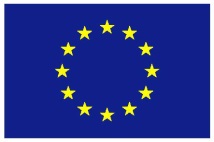 »Proizvod za besplatnu distribuciju (Provedbena uredba Komisije (EU) 2017/892)«Fizička ili pravna osoba koja pakira proizvod za besplatnu distribuciju mora biti upisana u Upisnik trgovaca voćem i povrćem.Svi obrasci nalaze se na web stranici www.apprrr.hr te ih prije slanja potrebno popuniti i ispunjene poslati od ponedjeljka do petka tijekom radnog vremena od 08:00 do 16:00 h na e-mail adresu: intervencije.kontrola@apprrr.hrZAHTJEV ZA KONTROLU USKLAĐENOSTI VOĆA I POVRĆA S TRŽIŠNIM STANDARDIMA I IZDAVANJE CERTIFIKATA O USKLAĐENOSTI S TRŽIŠNIM STANDARDIMABroj zahtjeva______________________________________________________________Pravna ili fizička osoba upisana u Upisnik trgovaca voćem i povrćem______________________________________________________________Naziv pakirnice koja je obavila pakiranje, naveden na pakiranju________________________________________________________________
Odredište________________________________________________________________
Zemlja podrijetla________________________________________________________________
Registracijska oznaka prijevoznog sredstva________________________________________________________________
Vrsta i broj pratećeg dokumenta i datum ______________________________________________________________Podaci o proizvodu »Proizvod za besplatnu distribuciju (Provedbena uredba Komisije (EU) 2017/892)«Potpisom ovoga zahtjeva jamčim da su podaci navedeni u zahtjevu točni.Potpis podnositelja zahtjeva_______________________________Zahtjev za isplatu potporeZahtjev za isplatu potpore za voće povučeno s tržišta za besplatnu distribuciju podnosi se Agenciji za plaćanja pisanim putem na obrascu iz Priloga VI Pravilnika, najkasnije do 31. srpnja 2018. godine. Uz Zahtjev proizvođač dostavlja:otpremnice potpisane i ovjerene od proizvođača i primatelja presliku važeće prometne dozvole u slučaju zahtjeva za isplatu potpore za kondicionirani transport  izvornik Izjave primatelja potpisane od strane primateljaOtpremnica mora sadržavati sljedeće elemente:naziv, adresu, telefon, telefaks i e-mail adresu proizvođačanaziv i adresu primateljaOIB proizvođačabroj otpremnicevrstu proizvodakoličinu proizvodavrsta, težina, broj i dimenzije jediničnog pakiranjadatum i mjesto otpremedatum i mjesto zaprimanja potpis proizvođačapotpis primateljaregistraciju prijevoznog sredstvanaznaku kondicionirani ili obični transportOtpremnica se izdaje u tri primjerka od kojih jedan primjerak otpremnice zadržava proizvođač, jedan primatelj, a jedan Agencija za plaćanja.Obračun zahtjeva za potporuU Zahtjevu za isplatu potpore proizvođač će obračunati iznos tražene potpore za navedenu količinu proizvoda u valuti EUR u skladu sa obrascem Zahtjeva za isplatu potpore za voće povučeno s tržišta za besplatnu distribuciju. Agencija za plaćanja u poljoprivredi, ribarstvu i ruralnom razvoju će obračunati iznos tražene potpore u HRK. Agencija za plaćanja u poljoprivredi, ribarstvu i ruralnom razvoju će isplatiti potporu nakon završenih kontrola. PRILOG VIZAHTJEV ZA ISPLATU POTPORE ZA VOĆEPOVUČENO S TRŽIŠTA ZA BESPLATNU DISTRIBUCIJUOBRAČUN TRAŽENE POTPORE ZA MJERU POVLAČENJA S TRŽIŠTAKontrole prvog i drugog stupnja i kazne za utvrđene nepravilnostiKako bi se zajamčilo da se potpora Europske unije proizvođačima jabuka i mandarina upotrebljava u predviđene svrhe te kako bi se osigurala učinkovita uporaba proračuna Europske unije, Hrvatska provodi kontrole u skladu sa člancima 108., 109. i 110. Uredbe Komisije (EU) br. 543/2011 i to posebno provjere dokumentacije i identiteta te fizičke provjere po potrebi. Kontrole prvog stupnja obuhvaćaju 100 % količina proizvoda povučenih s tržišta, a provode se kod proizvođača ili kod primatelja. Kontrole drugog stupnja i provjere na licu mjesta obuhvaćaju najmanje 40 % subjekata koji podliježu kontrolama prvog stupnja i najmanje 5 % količina proizvoda povučenih s tržišta. Ukoliko se u kontrolama prvog i drugog stupnja utvrde nepravilnosti primjenjuju se kaznene odredbe propisane člancima 118., 119. i 120. Uredbe Komisije (EU) br. 543/2011.Proizvođači kod kojih se utvrde nepravilnost u vezi s tržišnim standardima dužni su platiti novčanu kaznu u iznosu potpore Europske unije, izračunatu na temelju količina povučenih proizvoda koji nisu u skladu s tržišnim standardima. Primatelji kod kojih se utvrdi nepravilnost ne mogu više primati proizvode povučene s tržišta i obvezni su vratiti vrijednost proizvoda koje su primili uz dodatne pripadajuće troškove sortiranja, pakiranja i prijevoza u skladu s pravilima.primjer otpremnice (minimalni podaci koje mora sadržavati) PROIZVOD I USLUGE PO OVOJ OTPREMNICI PREDMET SU DONACIJE PRIMATELJU OTPREMNICA broj _____________________Potpis proizvođača   				Datum i mjesto zaprimanja 					Potpis primatelja             __________________________________					_____________________________________ 					 ___________________________________PROIZVOĐAČ dostavlja jabuke i/ili mandarine 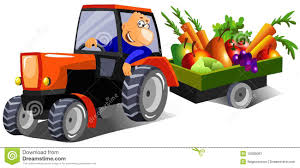 PROIZVOĐAČ isporučuje proizvod za besplatnu distribuciju i potpisom na otpremnici potvrđuje isporuku 				OTPREMNICA (1 primjerak primatelju, 1 primjerak isporučitelju i 1 primjerak Agenciji za plaćanja)                       mora sadržavati– naziv, adresu, telefon, telefaks i e-mail adresu proizvođača– naziv i adresu primatelja– OIB proizvođača– broj otpremnice– vrstu proizvoda– količinu proizvoda– vrsta, težina, broj i dimenzije jediničnog pakiranja– datum i mjesto otpreme– datum i mjesto zaprimanja– potpis proizvođača– potpis primatelja– registraciju prijevoznog sredstva– naznaku kondicionirani ili obični transportPRIMATELJ prima proizvod za besplatnu distribuciju i potpisom  na otpremnici potvrđuje primitak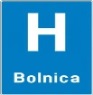 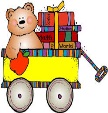 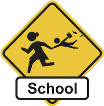 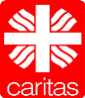 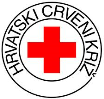 PROIZVODMAKSIMALNI IZNOS POTPORE ZA BESPLATNU DISTRIBUCIJU (EUR/100 kg)*TROŠKOVI TRANSPORTA(UDALJENOST IZMEĐU MJESTA POVLAČENJA I ISPORUKE) (EUR/t)**HLAĐENI (KONDICIONIRANI) PRIJEVOZ(EUR/t)**TROŠKOVI SORTIRANJA I PAKIRANJA (EUR/t)***JABUKA          16,9818,2 (manje od 25 km)41,4 (od 25 do 200 km)54,3 (od 200 do 350 km)72,6 (od 350 do 500 km)95,3 (od 500 do 750 km)108,3 (više od 750 km)8,50187,70MANDARINA19,5018,2 (manje od 25 km)41,4 (od 25 do 200 km)54,3 (od 200 do 350 km)72,6 (od 350 do 500 km)95,3 (od 500 do 750 km)108,3 (više od 750 km)8,50201,10_______________________________________________________________________________________________________________________(ime i prezime/naziv, adresa, telefonski broj i e-mail adresa pravne ili fizičke osobe) _______________________________________________________________________________________________________________________(ime i prezime/naziv, adresa, telefonski broj i e-mail adresa pravne ili fizičke osobe) _______________________________________________________________________________________________________________________(ime i prezime/naziv, adresa, telefonski broj i e-mail adresa pravne ili fizičke osobe) _______________________________________________________________________________________________________________________(ime i prezime/naziv, adresa, telefonski broj i e-mail adresa pravne ili fizičke osobe) _______________________________________________________________________________________________________________________(ime i prezime/naziv, adresa, telefonski broj i e-mail adresa pravne ili fizičke osobe) _______________________________________________________________________________________________________________________(ime i prezime/naziv, adresa, telefonski broj i e-mail adresa pravne ili fizičke osobe) _______________________________________________________________________________________________________________________(ime i prezime/naziv, adresa, telefonski broj i e-mail adresa pravne ili fizičke osobe) _______________________________________________________________________________________________________________________(ime i prezime/naziv, adresa, telefonski broj i e-mail adresa pravne ili fizičke osobe) (ime i prezime, adresa, telefonski broj i e-mail adresa odgovorne osobe)(ime i prezime, adresa, telefonski broj i e-mail adresa odgovorne osobe)(ime i prezime, adresa, telefonski broj i e-mail adresa odgovorne osobe)(ime i prezime, adresa, telefonski broj i e-mail adresa odgovorne osobe)(ime i prezime, adresa, telefonski broj i e-mail adresa odgovorne osobe)(ime i prezime, adresa, telefonski broj i e-mail adresa odgovorne osobe)(ime i prezime, adresa, telefonski broj i e-mail adresa odgovorne osobe)(ime i prezime, adresa, telefonski broj i e-mail adresa odgovorne osobe)MIBPG (pravne ili fizičke osobe)MIBPG (pravne ili fizičke osobe)MIBPG (pravne ili fizičke osobe)OIB (pravne ili fizičke osobe)OIB (pravne ili fizičke osobe)OIB (pravne ili fizičke osobe)OIB (pravne ili fizičke osobe)OIB (pravne ili fizičke osobe)Upisnički broj iz Upisnika trgovaca voćem i povrćemUpisnički broj iz Upisnika trgovaca voćem i povrćemUpisnički broj iz Upisnika trgovaca voćem i povrćemUpisnički broj iz Upisnika trgovaca voćem i povrćemUpisnički broj iz Upisnika trgovaca voćem i povrćemUpisnički broj iz Upisnika trgovaca voćem i povrćemUpisnički broj iz Upisnika trgovaca voćem i povrćemUpisnički broj iz Upisnika trgovaca voćem i povrćem_________________________________________________________________________________________________________________Predloženo mjesto kontrole (adresa,mjesto i broj telefona)_________________________________________________________________________________________________________________Predloženo mjesto kontrole (adresa,mjesto i broj telefona)_________________________________________________________________________________________________________________Predloženo mjesto kontrole (adresa,mjesto i broj telefona)_________________________________________________________________________________________________________________Predloženo mjesto kontrole (adresa,mjesto i broj telefona)_________________________________________________________________________________________________________________Predloženo mjesto kontrole (adresa,mjesto i broj telefona)_________________________________________________________________________________________________________________Predloženo mjesto kontrole (adresa,mjesto i broj telefona)_________________________________________________________________________________________________________________Predloženo mjesto kontrole (adresa,mjesto i broj telefona)_________________________________________________________________________________________________________________Predloženo mjesto kontrole (adresa,mjesto i broj telefona)___________________________________________________________Predviđeni početak isporuke___________________________________________________________Predviđeni početak isporuke___________________________________________________________Predviđeni početak isporuke___________________________________________________________Predviđeni početak isporuke___________________________________________________________Predviđeni početak isporuke___________________________________________________________Predviđeni početak isporuke___________________________________________________________Predviđeni početak isporuke___________________________________________________________Predviđeni početak isporukeproizvodusklađenost s tržišnim standardimausklađenost s tržišnim standardimausklađenost s tržišnim standardimausklađenost s tržišnim standardimausklađenost s tržišnim standardimausklađenost s tržišnim standardimakoličina(kg)proizvodposebniposebniposebniopćiopćiopćikoličina(kg)proizvoddanenedadanekoličina(kg)jabuka oznake KN0808 10mandarine (uključujući tangerine i satsuma mandarine), mandarine sorte wilking i slični hibridi agruma oznaka KN 0805 21 10, 0805 29 00 i 0805 21 90Ukupna količinaUkupna količinaUkupna količinaUkupna količinaUkupna količinaUkupna količinaUkupna količinaPod punom materijalnom i krivičnom odgovornošću ja,___________________________________________________________________________(ime i prezime/naziv, OIB odgovorne osobe) izjavljujem da je voće namijenjeno povlačenju s tržišta za besplatnu distribuciju usklađeno s posebnim tržišnim standardima ili općim tržišnim standardom propisanim Uredbom Komisije (EU) br. 543/2011 i Pravilnikom o inspekcijskom nadzoru i kontroli usklađenosti voća i povrća s tržišnim standardima („Narodne novine“ br. 69/17 i 79/17) te da su svi podaci u ovom obrascu točni.Pod punom materijalnom i krivičnom odgovornošću ja,___________________________________________________________________________(ime i prezime/naziv, OIB odgovorne osobe) izjavljujem da je voće namijenjeno povlačenju s tržišta za besplatnu distribuciju usklađeno s posebnim tržišnim standardima ili općim tržišnim standardom propisanim Uredbom Komisije (EU) br. 543/2011 i Pravilnikom o inspekcijskom nadzoru i kontroli usklađenosti voća i povrća s tržišnim standardima („Narodne novine“ br. 69/17 i 79/17) te da su svi podaci u ovom obrascu točni._____________________________Mjesto i datum_________________________________Potpis OBAVIJEST O SVAKOJ POJEDINOJ ISPORUCI OBAVIJEST O SVAKOJ POJEDINOJ ISPORUCI OBAVIJEST O SVAKOJ POJEDINOJ ISPORUCI OBAVIJEST O SVAKOJ POJEDINOJ ISPORUCI OBAVIJEST O SVAKOJ POJEDINOJ ISPORUCI OBAVIJEST O SVAKOJ POJEDINOJ ISPORUCI OBAVIJEST O SVAKOJ POJEDINOJ ISPORUCI1.MIPBG2.Proizvođač (ime i prezime/naziv)3.Naziv skladišta u kojem se nalaze proizvodi4.Adresa skladišta5.Kontakt osoba/ br.telefona6.Datum isporuke7.Vrsta voća8.Količina voća za isporuku (kg)9.Ime i prezime ili naziv primatelja10.Adresa primateljaMjesto i datumPotpis proizvođača* Obavijest za svaku pojedinu isporuku za određenog primatelja.* Obavijest za svaku pojedinu isporuku za određenog primatelja.* Obavijest za svaku pojedinu isporuku za određenog primatelja.* Obavijest za svaku pojedinu isporuku za određenog primatelja.* Obavijest za svaku pojedinu isporuku za određenog primatelja.* Obavijest za svaku pojedinu isporuku za određenog primatelja.Vrsta
proizvodaSorta
(ako zahtjeva standard)KlasaBroj i opis
jedinica
pakiranja
(i broj paleta)Ukupna
količina (kg)Bruto masa
(kg)Neto masa
(kg)Ukupno________________________________________________________________________________________________________(ime prezime/naziv, adresa, telefonski broj i e-mail adresa pravne ili fizičke osobe)________________________________________________________________________________________________________(ime prezime/naziv, adresa, telefonski broj i e-mail adresa pravne ili fizičke osobe)OIBMIBPGBroj žiro računa (IBAN)________________________________________________________________________________________________________Primatelj proizvoda povučenog s tržišta (naziv i adresa)________________________________________________________________________________________________________Primatelj proizvoda povučenog s tržišta (naziv i adresa)________________________________________________________________________________________________________Transport (kondicionirani ili obični)________________________________________________________________________________________________________Transport (kondicionirani ili obični)________________________________________________________________________________________________________Isporučena količina (kg)________________________________________________________________________________________________________Isporučena količina (kg)Masa pakiranjaMasa pakiranjaproizvodkoličina (kg)iznos tražene potpore za navedenu količinu proizvoda (€)iznos tražene potpore za navedenu količinu proizvoda (€)iznos tražene potpore za navedenu količinu proizvoda (€)iznos tražene potpore za navedenu količinu proizvoda (€)iznos tražene potpore za navedenu količinu proizvoda (€)proizvodkoličina (kg)besplatna distribucija (€)sortiranje i pakiranje (€)sortiranje i pakiranje (€)transport (€)ukupno (€)abcddef=c+d+ejabuka 
oznake KN 0808 10mandarine (uključujući tangerine i satsuma mandarine), mandarine sorte wilking i slični hibridi agruma oznaka KN 0805 21 10, 0805 29 00 i 0805 21 90 ukupnoukupnoukupnoukupnoukupnoukupnoPod punom materijalnom i krivičnom odgovornošću ja,_________________________________________________________ (ime i prezime/naziv, OIB odgovorene osobe) izjavljujem da nisam primio niti ću primiti sredstva iz proračuna Europske unije, proračuna Republike Hrvatske ili u okviru police osiguranja u odnosu na postupak povlačenja s tržišta osim onih za besplatnu distribuciju.Pod punom materijalnom i krivičnom odgovornošću ja,_________________________________________________________ (ime i prezime/naziv, OIB odgovorene osobe) izjavljujem da nisam primio niti ću primiti sredstva iz proračuna Europske unije, proračuna Republike Hrvatske ili u okviru police osiguranja u odnosu na postupak povlačenja s tržišta osim onih za besplatnu distribuciju.Pod punom materijalnom i krivičnom odgovornošću ja,_________________________________________________________ (ime i prezime/naziv, OIB odgovorene osobe) izjavljujem da nisam primio niti ću primiti sredstva iz proračuna Europske unije, proračuna Republike Hrvatske ili u okviru police osiguranja u odnosu na postupak povlačenja s tržišta osim onih za besplatnu distribuciju.Pod punom materijalnom i krivičnom odgovornošću ja,_________________________________________________________ (ime i prezime/naziv, OIB odgovorene osobe) izjavljujem da nisam primio niti ću primiti sredstva iz proračuna Europske unije, proračuna Republike Hrvatske ili u okviru police osiguranja u odnosu na postupak povlačenja s tržišta osim onih za besplatnu distribuciju.Pod punom materijalnom i krivičnom odgovornošću ja,_________________________________________________________ (ime i prezime/naziv, OIB odgovorene osobe) izjavljujem da nisam primio niti ću primiti sredstva iz proračuna Europske unije, proračuna Republike Hrvatske ili u okviru police osiguranja u odnosu na postupak povlačenja s tržišta osim onih za besplatnu distribuciju.Pod punom materijalnom i krivičnom odgovornošću ja,_________________________________________________________ (ime i prezime/naziv, OIB odgovorene osobe) izjavljujem da nisam primio niti ću primiti sredstva iz proračuna Europske unije, proračuna Republike Hrvatske ili u okviru police osiguranja u odnosu na postupak povlačenja s tržišta osim onih za besplatnu distribuciju.Pod punom materijalnom i krivičnom odgovornošću ja,_________________________________________________________ (ime i prezime/naziv, OIB odgovorene osobe) izjavljujem da nisam primio niti ću primiti sredstva iz proračuna Europske unije, proračuna Republike Hrvatske ili u okviru police osiguranja u odnosu na postupak povlačenja s tržišta osim onih za besplatnu distribuciju.Sukladno članku 141. Zakona o poljoprivredi (NN 30/2015) izjavljujem da: (zaokružiti)(a) žiro račun koji se nalazi u Upisniku poljoprivrednih gospodarstva NIJE pod ovrhom(b) žiro račun koji se nalazi u Upisniku poljoprivrednih gospodarstava JE pod ovrhom, ali sam  suglasan/na  da se  potpora isplati na navedeni žiro račun(c) žiro račun koji se nalazi u Upisniku poljoprivrednih gospodarstava JE pod ovrhom, ali želim da mi se sredstva potpore isplate na zaštićeni žiro račun(priložiti presliku potvrde o otvaranju zaštićenog žiro računa)Sukladno članku 141. Zakona o poljoprivredi (NN 30/2015) izjavljujem da: (zaokružiti)(a) žiro račun koji se nalazi u Upisniku poljoprivrednih gospodarstva NIJE pod ovrhom(b) žiro račun koji se nalazi u Upisniku poljoprivrednih gospodarstava JE pod ovrhom, ali sam  suglasan/na  da se  potpora isplati na navedeni žiro račun(c) žiro račun koji se nalazi u Upisniku poljoprivrednih gospodarstava JE pod ovrhom, ali želim da mi se sredstva potpore isplate na zaštićeni žiro račun(priložiti presliku potvrde o otvaranju zaštićenog žiro računa)Sukladno članku 141. Zakona o poljoprivredi (NN 30/2015) izjavljujem da: (zaokružiti)(a) žiro račun koji se nalazi u Upisniku poljoprivrednih gospodarstva NIJE pod ovrhom(b) žiro račun koji se nalazi u Upisniku poljoprivrednih gospodarstava JE pod ovrhom, ali sam  suglasan/na  da se  potpora isplati na navedeni žiro račun(c) žiro račun koji se nalazi u Upisniku poljoprivrednih gospodarstava JE pod ovrhom, ali želim da mi se sredstva potpore isplate na zaštićeni žiro račun(priložiti presliku potvrde o otvaranju zaštićenog žiro računa)Sukladno članku 141. Zakona o poljoprivredi (NN 30/2015) izjavljujem da: (zaokružiti)(a) žiro račun koji se nalazi u Upisniku poljoprivrednih gospodarstva NIJE pod ovrhom(b) žiro račun koji se nalazi u Upisniku poljoprivrednih gospodarstava JE pod ovrhom, ali sam  suglasan/na  da se  potpora isplati na navedeni žiro račun(c) žiro račun koji se nalazi u Upisniku poljoprivrednih gospodarstava JE pod ovrhom, ali želim da mi se sredstva potpore isplate na zaštićeni žiro račun(priložiti presliku potvrde o otvaranju zaštićenog žiro računa)Sukladno članku 141. Zakona o poljoprivredi (NN 30/2015) izjavljujem da: (zaokružiti)(a) žiro račun koji se nalazi u Upisniku poljoprivrednih gospodarstva NIJE pod ovrhom(b) žiro račun koji se nalazi u Upisniku poljoprivrednih gospodarstava JE pod ovrhom, ali sam  suglasan/na  da se  potpora isplati na navedeni žiro račun(c) žiro račun koji se nalazi u Upisniku poljoprivrednih gospodarstava JE pod ovrhom, ali želim da mi se sredstva potpore isplate na zaštićeni žiro račun(priložiti presliku potvrde o otvaranju zaštićenog žiro računa)Sukladno članku 141. Zakona o poljoprivredi (NN 30/2015) izjavljujem da: (zaokružiti)(a) žiro račun koji se nalazi u Upisniku poljoprivrednih gospodarstva NIJE pod ovrhom(b) žiro račun koji se nalazi u Upisniku poljoprivrednih gospodarstava JE pod ovrhom, ali sam  suglasan/na  da se  potpora isplati na navedeni žiro račun(c) žiro račun koji se nalazi u Upisniku poljoprivrednih gospodarstava JE pod ovrhom, ali želim da mi se sredstva potpore isplate na zaštićeni žiro račun(priložiti presliku potvrde o otvaranju zaštićenog žiro računa)Sukladno članku 141. Zakona o poljoprivredi (NN 30/2015) izjavljujem da: (zaokružiti)(a) žiro račun koji se nalazi u Upisniku poljoprivrednih gospodarstva NIJE pod ovrhom(b) žiro račun koji se nalazi u Upisniku poljoprivrednih gospodarstava JE pod ovrhom, ali sam  suglasan/na  da se  potpora isplati na navedeni žiro račun(c) žiro račun koji se nalazi u Upisniku poljoprivrednih gospodarstava JE pod ovrhom, ali želim da mi se sredstva potpore isplate na zaštićeni žiro račun(priložiti presliku potvrde o otvaranju zaštićenog žiro računa)_____________________________Mjesto i datum_____________________________Mjesto i datum_____________________________Mjesto i datum_____________________________Mjesto i datum_________________________________Potpis _________________________________Potpis _________________________________Potpis Naziv i adresa proizvođača _________________________________                                            Naziv i adresa primatelja ______________________________________                                           						OIB _________________________________                                                                                                                                    OIB _________________________________                                                                                                                                  			 Telefon/fax i e-mail adresa _________________________________ Telefon	i e-mail adresa _________________________________                                                                                                                    Registracija prijevoznog sredstva _________________________________					Datum i mjesto otpreme _________________________________rednibrojvrsta proizvodakoličina (kg)vrsta, težina, broj i dimenzije jediničnog pakiranjatransport (kondicionirani ili obični)1.jabuka2.250kartonska, 15 kg, 150 komada, 60x40x30kondicionirani2. jabuka3.000box-paleta, 300 kg, 10 komada, 120x100x78obični